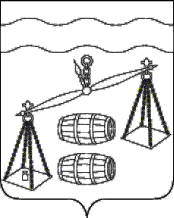 МУНИЦИПАЛЬНЫЙ РАЙОН"Сухиничский район" Калужская областьрайонная дума                                            РЕШЕНИЕот  14.02.2023                                                                                   №  284Об утверждении внесения изменений в Правила землепользования застройки СП «Село Шлиппово», утвержденные Решением Районной Думы  МР «Сухиничский район» от 26.02.2016 №95В соответствии со статьями 32, 33 Градостроительного кодекса Российской Федерации, Федеральным законом от 06.10.2003 № 131-ФЗ          «Об общих принципах организации местного самоуправления в Российской Федерации», на основании заключения по результатам публичных слушаний от 26.01.2023 и протокола о результатах публичных слушаний от 25.01.2023, руководствуясь Уставом муниципального района «Сухиничский район», Районная Дума МР «Сухиничский район» РЕШИЛА:Утвердить внесение изменений в Правила землепользования и застройки сельского поселения «Село Шлиппово», утвержденные Решением Районной Думы МР «Сухиничский район» от 26.02.2016 № 95 «Об утверждении Правил землепользования и застройки СП «Село Шлиппово», изложив Правила в новой редакции согласно приложению к настоящему Решению.Настоящее Решение подлежит официальному опубликованию в газете «Организатор» и размещению на официальном сайте администрации МР «Сухиничский район» в сети Интернет.Контроль за исполнением настоящего Решения возложить накомиссию Районной Думы по нормотворчеству и администрацию МР «Сухиничский район».Настоящее решение вступает в силу после его официального опубликования.       Глава муниципального района«Сухиничский район»                                                             Н.А. Егоров 